Colt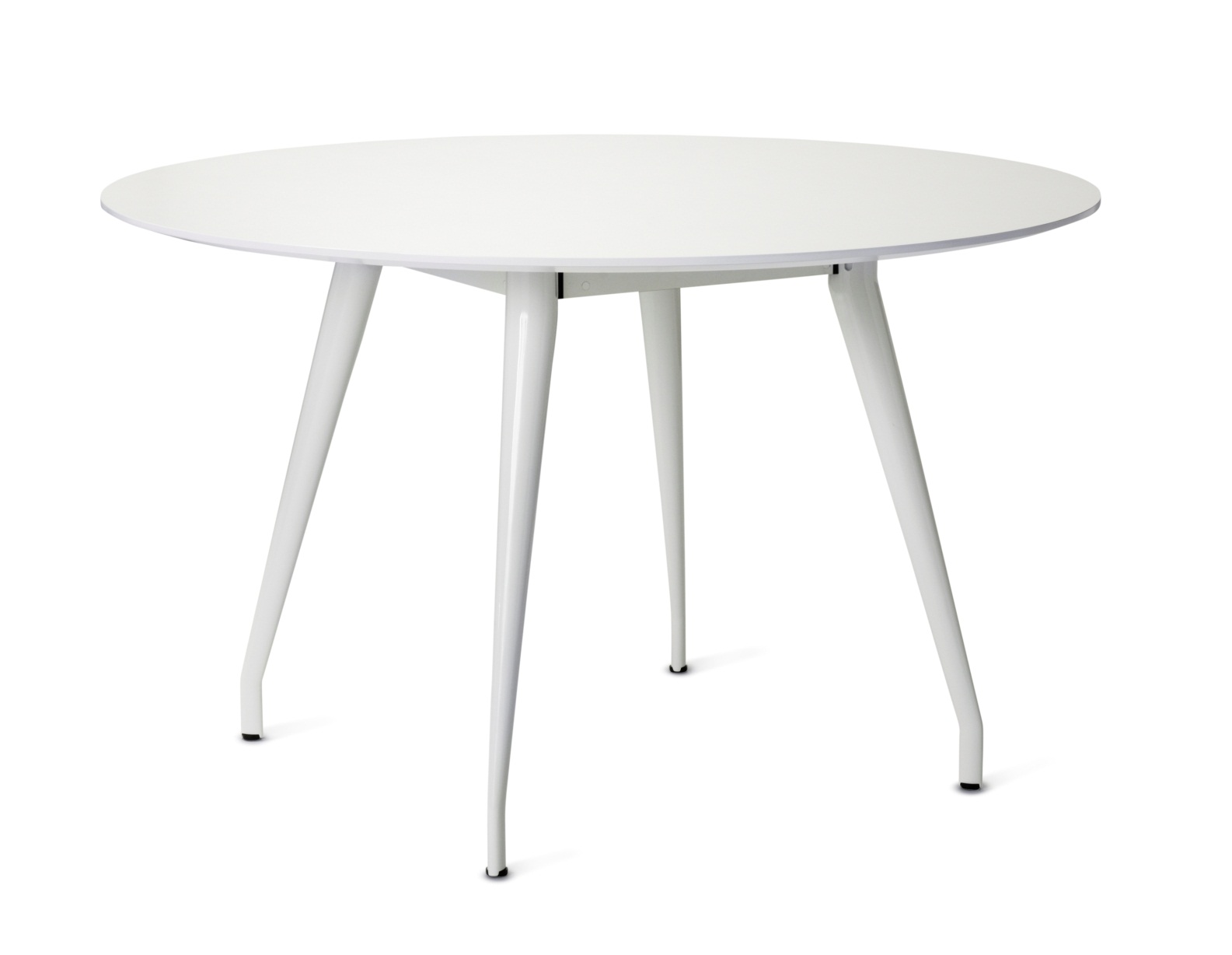 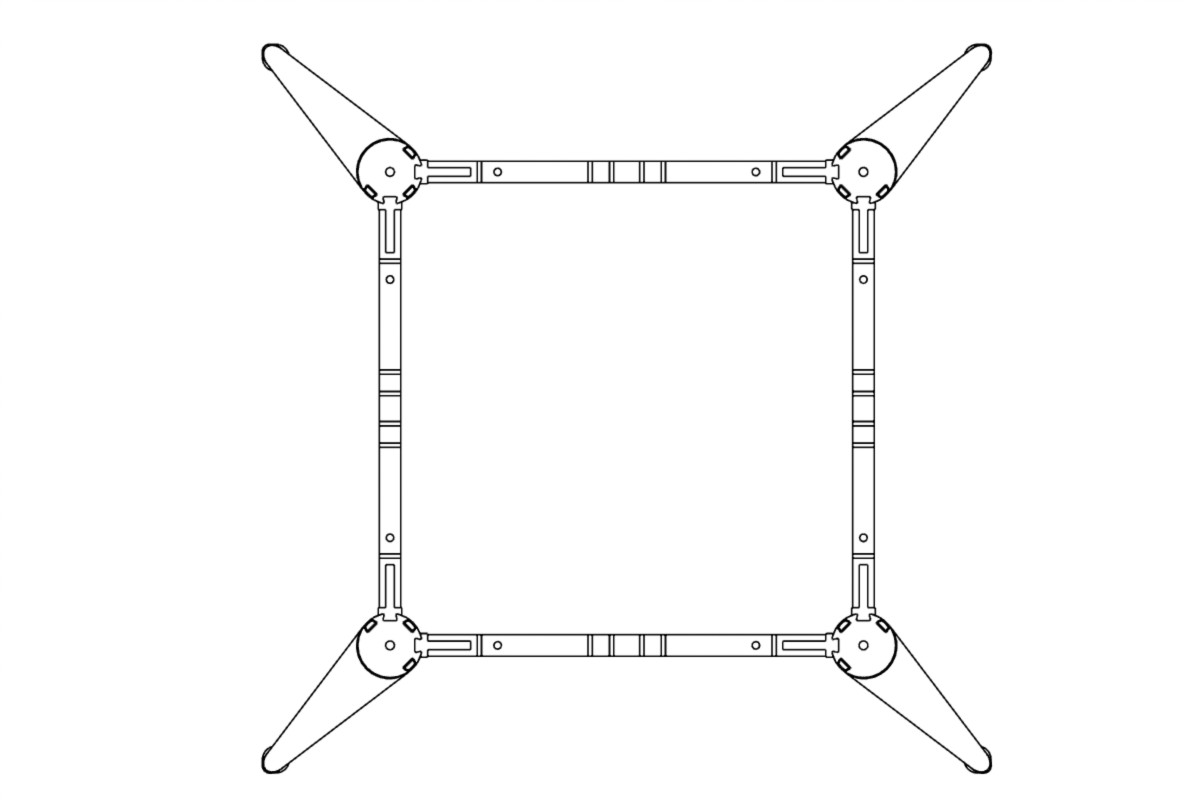 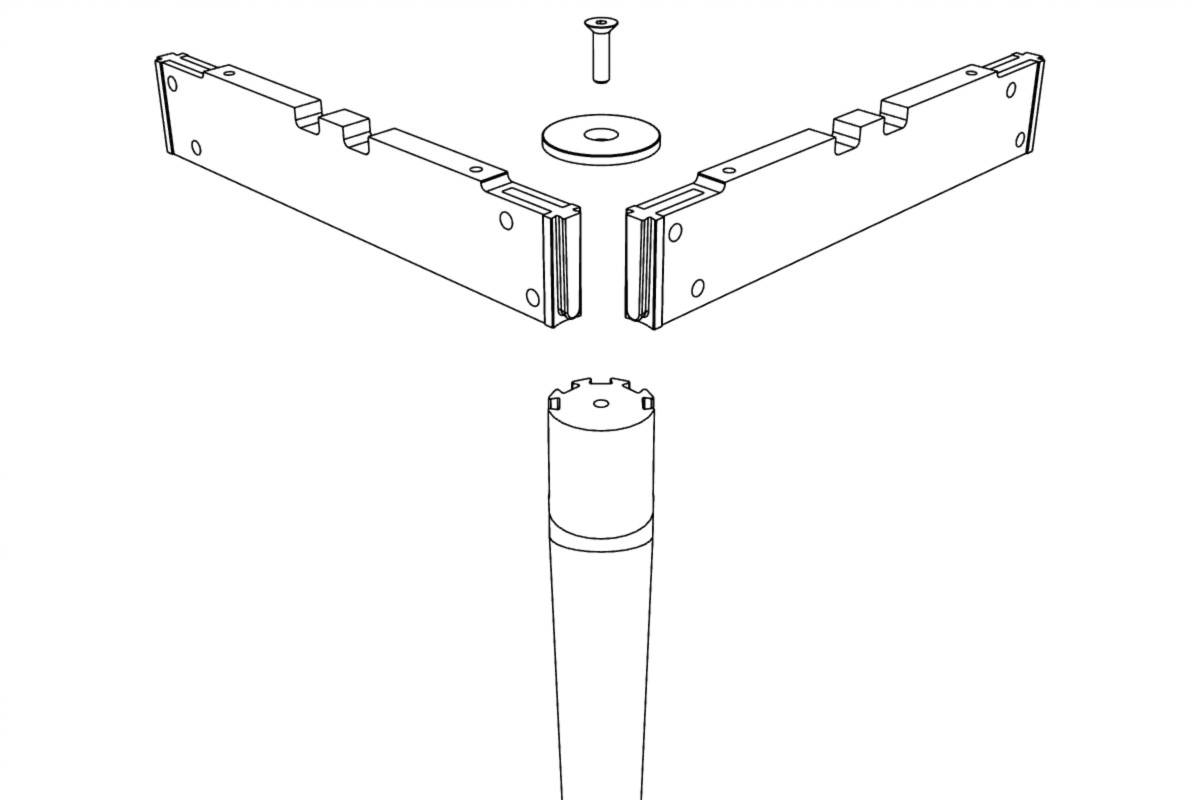 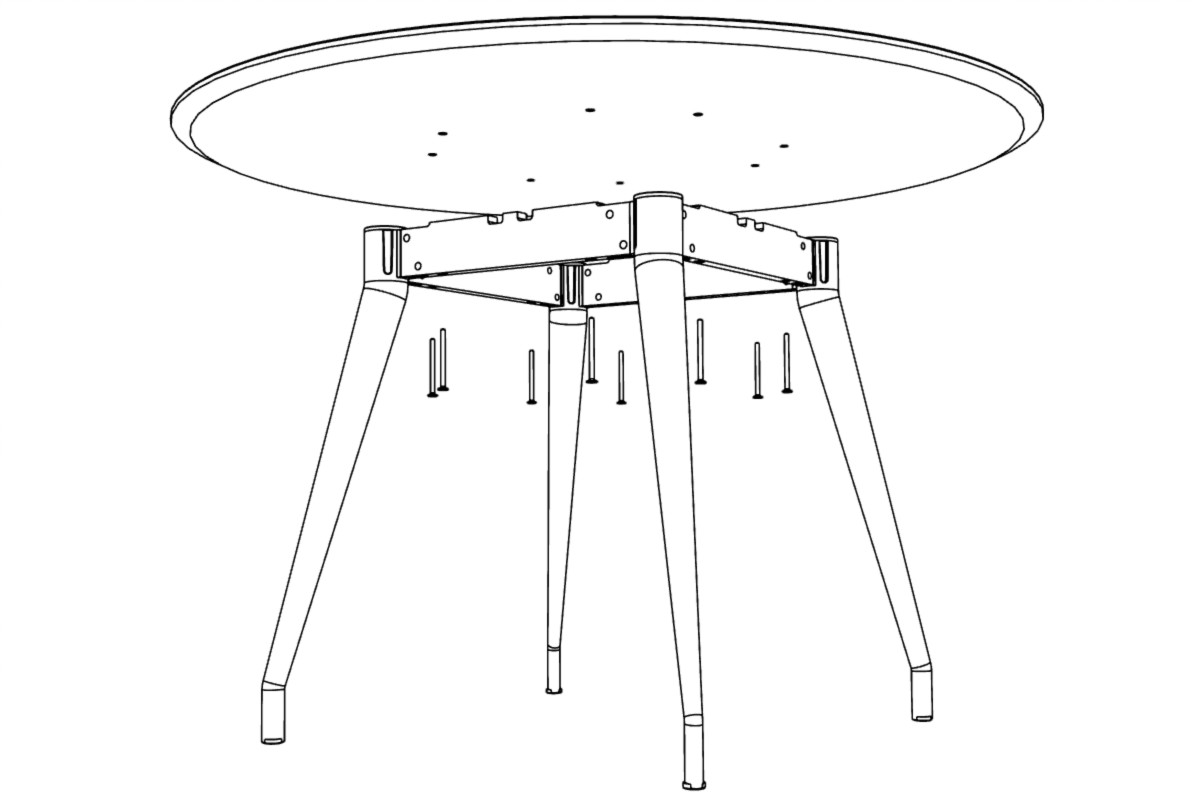 